Тема опыта работы: «Приобщение детей к истокам русской народной культуры»Тема: Приобщение детей к истокам народной культуры в условиях детского сада.Актуальность опытаВ последние годы в российской системе дошкольного образования произошли определенные позитивные перемены: обновляется содержание образования и воспитания детей. С каждым годом увеличивается количество комплексных программ (например, "Радуга", "Развитие", "Золотой ключик", "Детство", "Истоки" и др.), которые с успехом используются во многих дошкольных учреждениях, но следует заметить, что ни в одной из имеющихся комплексных и из парциальных программ проблема нравственно-патриотического воспитания детей с позиции кардинальных изменений в общественном сознании практически совсем не затрагивается.Если обратиться к понятию "патриотизм", в контексте - "воспитание патриотических чувств у подрастающего поколения", то необходимо ясное понимание того, какой патриотизм мы стремимся воспитать в наших детях. Патриотизм - это чувство любви к Родине. Понятие "Родина" включает в себя все условия жизни: территорию, климат, природу, организацию общественной жизни, особенности языка и быта, однако к ним не сводится. Историческая, пространственная связь людей ведет к формированию их духовного подобия. Сходство в духовной жизни способствует общению и взаимодействию, что в свою очередь порождает творческие усилия и достижения, придающие особое своеобразие культуре."Русский народ не должен терять своего нравственного авторитета среди других народов - авторитета, достойно завоеванного русским искусством, литературой. Мы не должны забывать о своем культурном прошлом, о наших памятниках, литературе, языке, живописи… Национальные отличия сохранятся и в XXI веке, если мы будем озабочены воспитанием душ, а не только передачей знаний" (Д.С. Лихачев).Именно поэтому родная культура, как отец и мать, должна стать неотъемлемой частью души ребенка, началом, порождающим личность.Сейчас к нам постепенно возвращается национальная память, и мы по-новому начинаем относиться к старинным праздникам, традициям, фольклору, художественным промыслам, декоративно-прикладному искусству, в которых народ оставил нам самое ценное из своих культурных достижений, просеянных сквозь сито веков.Так, сегодня повсеместно возрастает интерес к народному творчеству. Оно и понятно: в нем нужно искать истоки наших характеров, взаимоотношений, исторические корни. В отличие от тех лет, когда ребятишки в детском саду учили политизированные стишки, сейчас направление иное - обращается внимание детей к народным истокам, корням нашим, обрядам, традициям, обычаям, которые долгое время были в забвении. Пожалуй, ни одни другой народ не имел таких богатых игровых и певческих традиций, как русский. Исходя из актуальности этого направления в работе с детьми, мною определена тема моей педагогической работы. На протяжении нескольких лет веду работу в направлении изучения народного творчества, воспитывая в детях бережное, любовное отношение к русской культуре и народным традициям.Концептуальность опытаОдно из важнейших направлений современного развития общества-гуманизация образовательной системы. Направление это предполагает усиление интереса ребенка к образовательной деятельности и ставит задачи развития целостного личностного мировосприятия. Одним из путей решения данной задачи является приобщение детей к искусству. Именно поэтому была поставлена цель: способствовать становлению духовно – нравственной личности каждого ребенка путем использования устного народного творчества.Степень новизны заключается в осуществлении художественно-эстетического цикла через интеграцию художественно-творческой деятельности детей, как одной из форм взаимопроникновения различных направлений по приобщению детей к русской народной культуре.Педагогическая идеяВ настоящее время можно с радостью отметить рост интереса к истинной истории нашего государства и общества в целом. В процессе проведения соответствующей работы появится удивительная возможность дать ребенку почувствовать себя частью великого своего народа, своей страны, научится уважать их, ценить прошлое и настоящее, заботиться волноваться о будущем. Ведь только в этом случае человеческая цивилизация сможет рассчитывать на прогрессивное развитие.Создание развивающей среды, осуществление дифференцированного подхода через организацию новых игровых технологий на основе русского народного творчества позволит – сформировать у детей общее представление о культуре своего народа, ее богатстве и разнообразии.Теоретическая база опыта.К проблеме возможностей народной культуры как живого источника педагогической мудрости обращались многие ученые и педагоги, изучая всесторонне его потенциал. В. А. Сухомлинский рассматривал народную культуру, как средство нравственного воспитания, формирования мировоззрения и развития фантазии ребенка. По мнению Е. И. Тихеевой, только при приобщении ребенка к народной культуре происходит развитие речи и образного мышления. Н. П. Сакулина, Е. А. Флерина видят в нем источник создания художественного образа в рисовании, активизации процесса детского творчества. Возможности народной культуры, как средства творческого развития ребенка, формирования представлений у детей о народном искусстве раскрыли О. Л. Князева, Т. С. Комарова, М. Д. Маханева, А. П. Усова и др.Изучение истории отечественной культуры в настоящее время представляет собой одно из актуальных направлений всей образовательной системы, особенно важное для подрастающего поколения. Старая поговорка гласит: «Всё новое – хорошо забытое старое». Действительно, исследователями отмечено, что час-то человек и человечество возвращается к, казалось бы, давно оставленным положениям, в истинность которых уже перестали верить.Разнообразные темы и формы увлекательных занятий, знакомящих детей с миром народной культуры, могут стать основной для глубокого её познания, преодоления стереотипов в восприятии представителей других народов, и профилактики межэтнических конфликтов в молодёжной среде.Народная культура – предмет, который человек должен постигать на протяжении всей жизни – от первых шагов. Чем раньше мы начинаем вводить детей в мир народной культуры, тем лучших результатов добиваемся.Приобщение детей к истокам народной культуры позволяет формировать у дошкольников патриотические чувства, и развивать духовность. Обращение к народным истокам, декоративно-прикладному и фольклорному искусству народа в воспитании и развитии детей традиционны для практики дошкольного образования.Большим вспомогательным материалом для работы по данной теме стала программа О.А.Князева, М.Д.Маханева «Приобщение детей к истокам русской народной культуры».Неоценимую помощь в работе оказали следующие методические пособия:Т.А.Бударина, О.А.Маркеева «Знакомство детей с русским народным творчеством».А.П.Усова «Русское народное творчество в детском саду».Е.А.Антипина «Театрализованная деятельность в детском саду».Т.И.Петрова, Е.Л.Сергеева, Е.С.Петрова «Театрализованные игры в детском саду».Учебно-тематическое планирование «Приобщение детей к истокам русской народной культуры» по всем возрастным группам.Образовательная программа дополнительного образования детей «Кружок театрализованных игр «Золотой ключик»».Собственные методические разработки: конспекты занятий, развлечений, досугов, перспективное планирование и т.д.Оптимальность и эффективность средств.Исходя из вышеизложенного, для своей практической работы по приобщению детей к истокам русской народной культуры были определены приоритеты намеченной работы:Окружающие предметы, впервые пробуждающие душу ребенка, воспитывающие в нем чувство красоты, любознательность, должны быть национальными. Это поможет детям с самого раннего возраста понять, что они - часть великого русского народа. Для этого в нашем детском саду был создан музей « Русская изба». В ней создан интерьер русской избы, в котором дети знакомятся с бытом русского народа, с его обычаями, традициями, с изделиями народных промыслов.Наш музей – не традиционен: экспонаты не располагаются за стеклом и не огорожены верёвкой. Здесь не только можно, но и нужно всё потрогать, рассмотреть поближе, использовать в деле, обыграть. Почти все экспонаты музея подлинные. Только прикасаясь к настоящим предметам старины, дети чувствуют свою принадлежность к истории своей семьи. Только предметы, сделанные руками его далёких предков, донесут до сознания ребёнка представления о жизни в далёком прошлом.Первые посещения музея начинаются с младшей группы. Перед тем как посетить музей, готовим детей к восприятию намеченной темы, даём им первоначальный минимум знаний. Знакомим с предметами быта, их названиями, предназначениями, со способом действий с ними. Некоторые экспонаты используем для занятий, развлечений. На свои занятия я очень часто для детей «приглашаю» куклу Дуняшу. Дети всегда с радостью её встречают.Окружающие предметы оказывают большое влияние на формирование душевных качеств ребёнка – развивает любознательность, воспитывает чувство прекрасного. Детей должны окружать предметы, характерные для русского народного быта. Это позволяет детям с раннего возраста ощутить себя частью великого народа.«Лучше один раз увидеть, чем сто раз услышать». В группе для этого отведён уголок, в котором есть: альбомы: «Изразцы», «Дымковская игрушка», «Загадки», «Филимоновская игрушка» и др. Раскраски: «Матрёшки», «Народное творчество» и др. Рассматривая эти альбомы и раскраски, дети знакомятся с элементами, узорами, орнаментами, сюжетными композициями. В уголке есть игрушки: богородская, дымковские, матрёшки, игры, куклы-скрутки, сделанные детьми на занятии «Крестьянская игрушка». Весь наглядный материал лежит в доступном для детей месте. Дети в любой момент могут подойти взять, посмотреть, потрогать, поиграть.Использование всех видов фольклора (сказки, песенки, пословицы, поговорки, ярмарки, хороводы и т.д.). Произведения устного народного творчества имеют огромное познавательное и воспитательное значение, способствуют развитию образного мышления, обогащают речь детей. Знакомство с народным творчеством началось для малышей с потешек, колыбельных песенок. Детям очень нравилось, когда я брала куклу Катю на руки и ласковым, нежным голосом начинала припевать, покачивая ее: Баю, баю, баю – байТы собачка не лай.Белолоба не скули,Мою дочку не буди.После таких коротких обыгрываний малыши легко запоминали песенки и переносили их в повседневную игру. Приятно было наблюдать, как дети использовали потешки во время игры в «дочки-матери», как бережно и с любовью они относились к своим куклам. Дети взрослели и я стала подбирать для них потешки с более сложным смыслом. Перед своими слушателями ставила задачу не только запомнить потешку, эмоционально прочитать ее, но и самим обыграть ее. Малыши всей группы учились двигаться, говорить, как лисичка, заяц, медведь и т.д., в зависимости от того о ком потешка.Далеко не все дети могли передать характер персонажа, но с каким интересом относились они к нашему маленькому «театру». И в нем вскоре появились свои незаменимые артисты. Таким образом был создан кружок театрализованных игр «Золотой ключик». Была разработана образовательная программа дополнительного образования детей. В процессе театрализованной деятельности происходит развитие личности ребенка. Сначала ребята учились выступать только перед своими товарищами а потом мы уже выступали на большой сцене. Мои ребята каждый год принимают активное участие в районном Дне театра, участвуют в конкурсах: «В мире театра», «Нам поет пасхальный звон песнь о жизни вечной» и занимают призовые места.Фольклор дает прекрасные образцы русской речи, подражание которым позволяет ребенку успешнее овладеть родным языком. Пословицы и поговорки называют жемчужинами народного творчества, они оказывают воздействие не только на разум, но и на чувства человека: поучения, заключенные в них, легко воспринимаются и запоминаются. Пословицу можно использовать в любой ситуации. Дети собираются на прогулку. Напоминаю медлительному Жене «Семеро одного не ждут». Или замечаю, что Стасик оделся неаккуратно, говорю: «Поспешишь – людей насмешишь». А во время прогулок пословицы помогают детям лучше понять различные явления, события. Изучая пословицы о труде, мы с ребятами решили завести картотеку пословиц и поговорок. Дети оказались активными помощниками. Они дома с родителями отыскивали пословицы, запоминали их. В детском саду мы вместе объясняли их смысл, учились понимать, в каких ситуациях можно применить ту или иную пословицу.Моя работа не была бы столь плодотворной если бы не помощь родителей. Чтобы держать их в курсе событий завела папку «Учите вместе с нами». В нее я записывала потешки, загадки, пословицы, поговорки и родители дома могли повторить этот материал со своим ребенком. По каждому жанру проводила короткие беседы, консультации, разъясняла, какую огромную пользу приносит народное творчество ребенку. В уголок для родителей помещала статьи «Что за прелесть эти сказки», «Загадка для ума». Особенно необходима была помощь родителей, когда мы вплотную занялись театрализованной деятельностью.Проведение народных праздников и укрепление традиций способствуют воспитанию духовно-нравственных качеств у детей, приобщению их к основам православной культуры. Работа с детьми предполагает обязательное использование народного устного и музыкального фольклора, включая проведение традиционных народных праздников в детском саду. Активно участвуя в праздничных действиях, проживая их эмоционально, коллективно, дошкольники приобщаются к различным сторонам общественной жизни, культуре, языку своего народа. В праздничных обрядах активно задействованы художественное слово, предмет, ритм, музыка; присутствует уважительное отношение к труду, восхищение мастерством человеческих рук, победы красоты и добра. Всё это становится неиссякаемым источником нравственного и познавательного развития ребёнка.Здесь в качестве основных средств воспитания используются все компоненты народной культуры: фольклор, песня, сказка, пословицы, поговорки, художественные промыслы. К участию в традиционных народных праздниках привлекаются родители. Был составлен план работы с родителями, включающий следующие задачи: 1) заинтересовать и привлечь родителей к активному участию в календарных праздниках и развлечениях.2) совместное изготовление атрибутов и костюмов к праздникам. 3) привлечь родителей к организации и проведению групповых развлечений в праздниках вместе с детьми: самостоятельное исполнение музыкальных номеров на праздниках, и подготовка номеров с детьми. Результатом нашей работы является участие детей в таких развлечениях, как «Пасха», «Рождество Христово», в импровизированном спектакле «Пасхальный колобок» с сопровождением выставки совместного творчества детей, воспитателей и родителей «В этом доме пребудет любовь».Обобщая сказанное, можно заключить, что поставленная мною цель состоит в приобщении детей ко всем видам национального искусства - от пляски, сказки и музыки до театра. Именно такой представляется мне стратегия развития личностной культуры ребенка как основы его любви к Родине.Знакомство с народным искусством.Народ проявлял свои творческие устремления и способности лишь в создании предметов, необходимых в труде и быту. Народные мастера не копировали природу буквально. Реальность, окрашенная фантазией, порождала самобытные обряды. Так рождались сказочно прекрасные росписи на прялках и посуде, узоры в кружеве и вышивке, причудливые игрушки. Рассматривая народное искусство как основу национальной культуры, очень важно знакомить с ним детей.Дети с удовольствием рассматривают узоры с изображением сказочных птиц, животных. Играют в игры: «Угадай, чей силуэт? », «Народные промыслы». Детям очень нравится обводить трафареты: матрёшки, птицы Сирин, дымковских игрушек и др., а затем раскрашивать их. Дети с удовольствием занимаются лепкой, аппликацией и конструированием…Знакомство с русскими народными играми.Русские народные игры привлекают внимание не только как жанр устного народного творчества, они заключают в себе огромный потенциал для физического развития ребёнка. Игры развивают ловкость, быстроту движений, силу, меткость. Разученные считалки, скороговорки делают процесс игры более интересным и увлекательным.Нами разработана картотека народных игр, для детей по возрастам; система совместных мероприятий взрослых и детей по приобщению к русским народным играм.Результативность опытаЗа время работы по этой программе у детей появились знания о музее, о материалах и их признаках, о том, что выбор материала для изготовления предмета обусловлен его назначением, о труде взрослых, о процессе изготовления вещей из разных материалов разными инструментами. Развивается интерес и желание заниматься изобразительной деятельностью, дети знакомятся с произведениями декоративно-прикладного искусства. Дети умеют создавать нарядные орнаменты, ритмично чередуя геометрические фигуры, соблюдая симметрию в использовании цвета и элементов узора.У детей появился интерес к изучению русской народной культуры.Сформировался необходимый минимум исторических знаний.Сформировались чувства национального достоинства.Пополнились знания о декоративно-прикладном искусстве.Расширились знания о традициях русского народа.Возросло желание детей изучать фольклор русского народа во время свободного досуга.Повысилась заинтересованность родителей к возрождению народной культуры своего народа.Вывод: вся работа, выстроенная в определенную систему, позволяет сформировать у дошкольников элементарные, необходимые и доступные для дошкольного возраста представления о родном крае, о русской народной культуре в целом.Обобщая сказанное, можно заключить, что поставленная мною цель состоит в приобщении детей ко всем видам национального искусства - от пляски, сказки и музыки до театра. Именно такой представляется мне стратегия развития личностной культуры ребенка как основы его любви к Родине.Приложения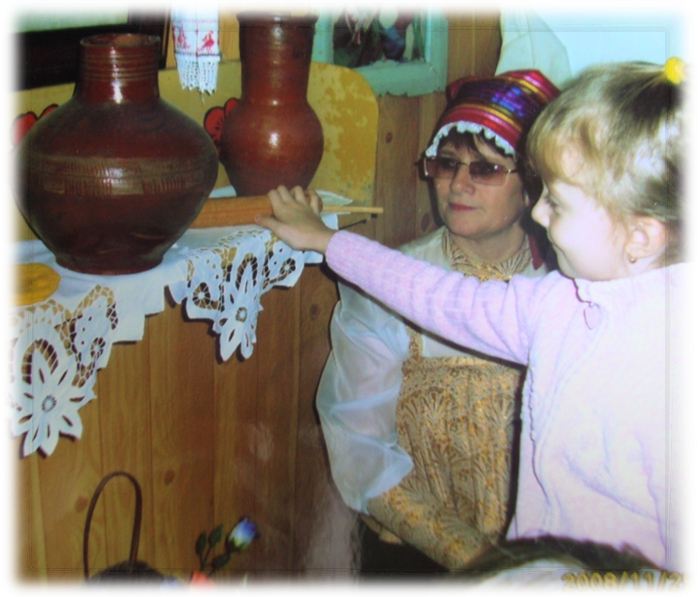 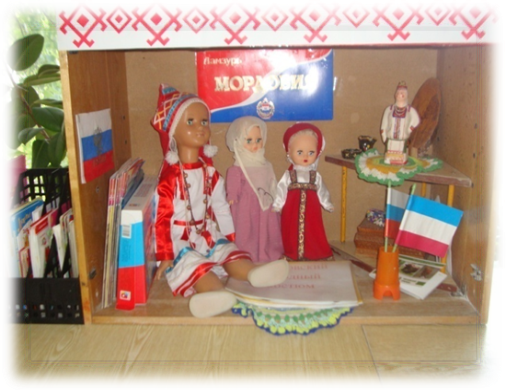 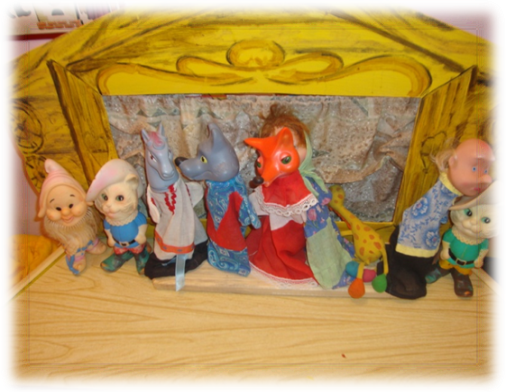 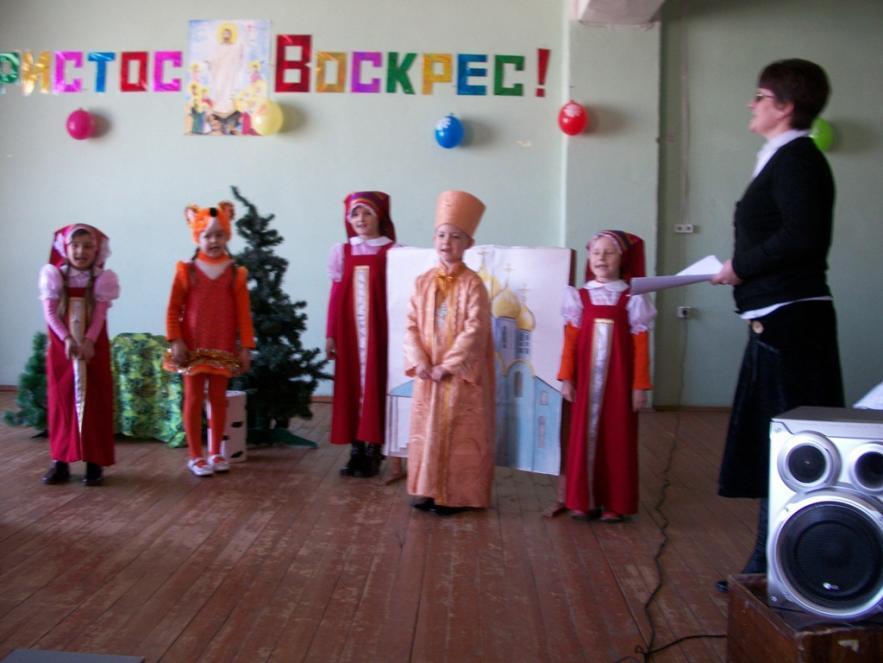 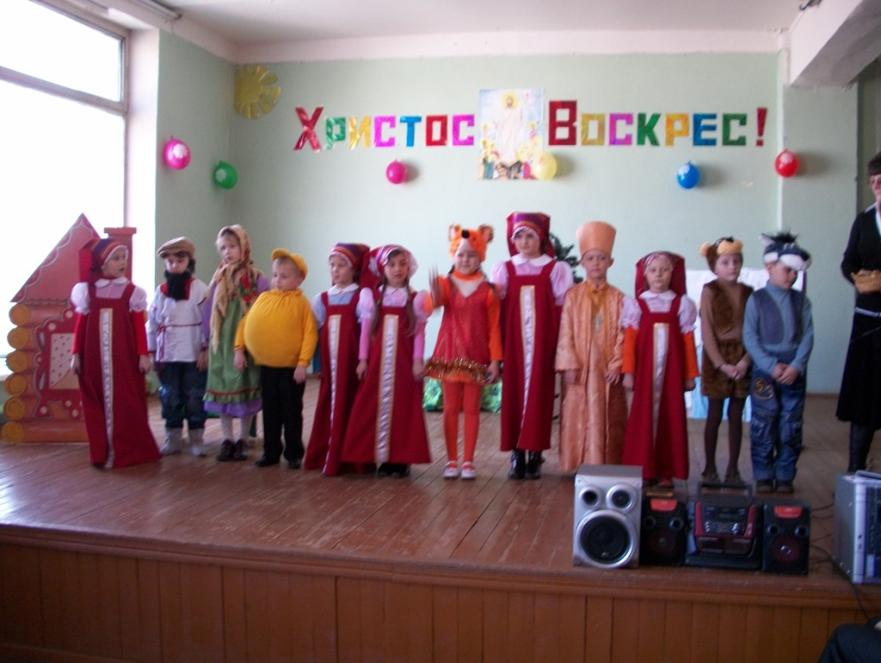 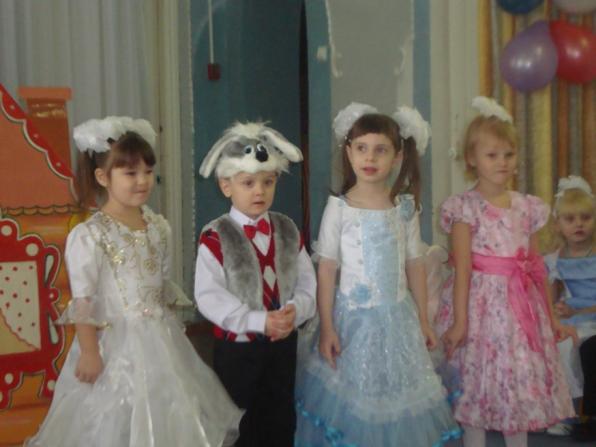 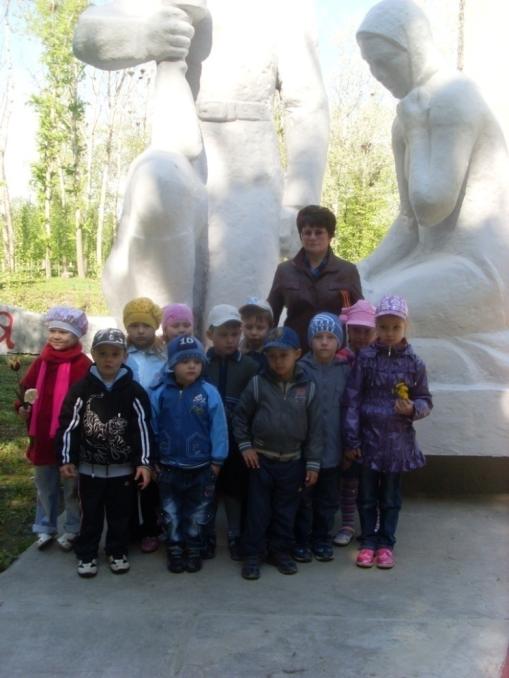 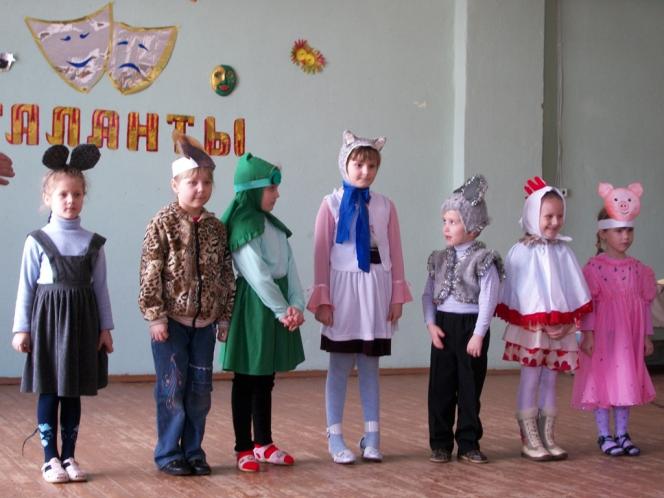 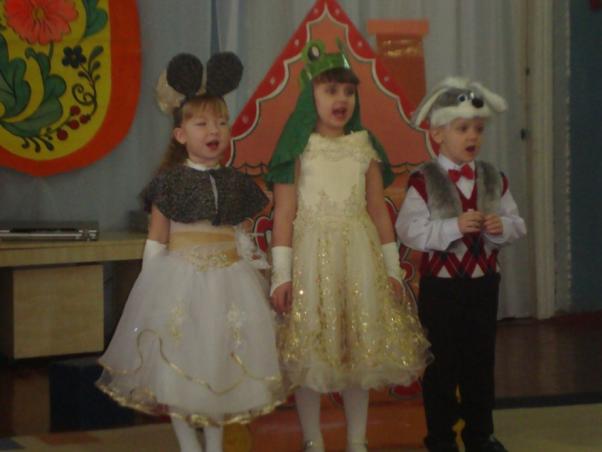 